ECON 311 - Intermediate Macroeconomics (Professor Gordon)Final Examination: Winter 2022YOUR NAME:	_______________________________________NetID:	_______________________________________Circle the TA session you attend:			Diego – 3PM		Gabriel - 3PM				Diego - 4PM		Gabriel - 4PM		INSTRUCTIONS:The exam lasts 2 hours.The exam is worth 120 points in total: 60 points for the multiple choice questions (Part A) and 60 points for the three analytical problems (Part B). If you need to change a multiple choice answer, erase the old answer completely.Place all of your answers for part B in the spaces provided. You must show your work for part B questions. There is no need to explain your answers for the multiple choice questions.Good luck!PART A: Multiple Choice Problems Answer multiple choice questions in the space provided below. USE CAPITAL LETTERS. 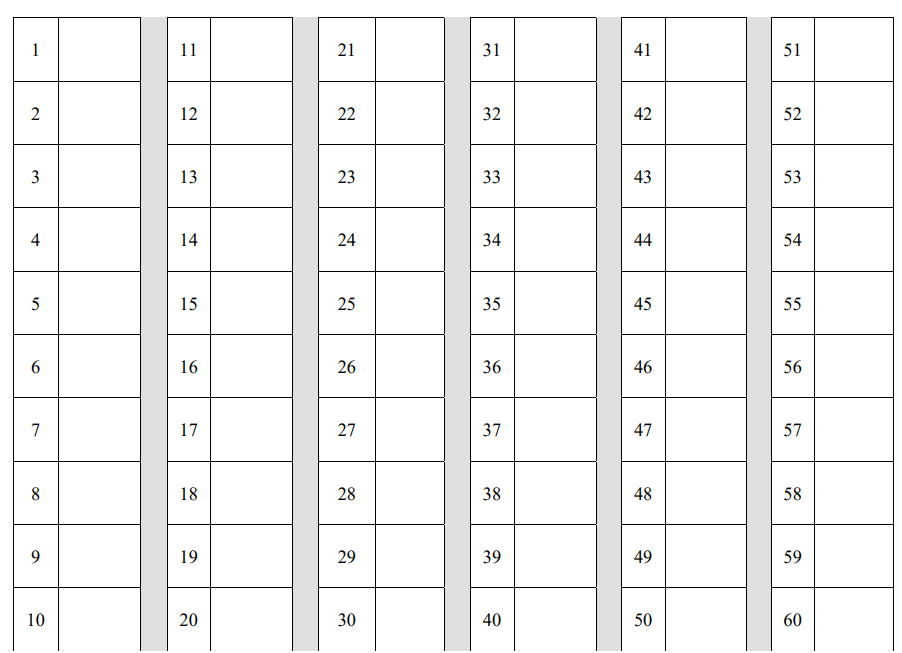 PART A: Multiple choice.  Choose the one alternative that best completes the statement or answers the question.ANSWERSPART B: Analytic Problems.QUESTION 1 (12 points)Consider two countries: Poorland and Richland (which we will call P and R, respectively). Both countries have the same Cobb Douglas function, given by . Suppose that the real GDP per person in R is 4 times that of P. What is the ratio of capital per capita of country R to the capital per capita of country P? (Normalize real GDP per person of country P to 1) (Define per capita variables as Y/L = y and K/L = k) (3 points)

y = k0.5 which implies k = y2.
 If poor country has a real GDP of 1 and rich country is 4 times bigger, then k=1 for poor country and k=16 for rich country. The ratio is 16/1 = 16.


Find the ratio of the marginal product of capital of R to the marginal product of capital of P. (3 points)

MPK = 0.5 k-0.5. For poor country this is 0.5. For rich country this is 0.5/4. The ratio equals 0.25. 
Suppose that the population growth rate is 0.02 and the depreciation rate  is 0.01 in both countries. Assume that in P the savings rate is 0.15 and in R it is 0.3. Find the steady state values of capital per capita in both countries. (Note: the ratio of R to P in your answer will be different in part c than in part a. This is because part a is not a steady state). (3 points) (4 points)

Starting from s*k0.5 = (n+)k
Formula is . Poor Country: 
Rich Country: 
Using the information in c), find the steady state values of output per capita in both countries. (2 points)

Using y = k0.5, we know that for the poor country y equal 5 and for the rich country y equals 10. QUESTION 2 (12 points)A small open economy with perfect capital mobility and a flexible exchange rate regime is characterized by the following set of equations. Assume that foreign and domestic interest rates are equal and initially let the foreign exchange rate be equal to 4. Find the IS and LM equations. (2 points)

IS: 	Y = 6000 – 100r (or Y = 8000 – 100r -500e)
LM: 	Y = 4500 + 50r  (or 900 = 0.2Y – 10r)
Find the equilibrium income, interest rate and net exports. (2 points)

Y = 5000; r = 10; NX = 500
Suppose government expenditure goes up from 2000 to 3000. Write down the new IS curve (solving for Y) taking into account that there is a flexible exchange rate regime. (2 points)

Y = 10,000 – 100r – 500e
Calculate the new output and exchange rate (Hint: changes in a small open economy do not change the world interest rate). (3 points)

From LM we know Y stays fixed if r stays fixed too: Y = 5000.
From IS we solve for the new e: 5000 = 10,000 – 100(10) – 500e
=> e = 8
Ignoring the increase in government expenditure (ie ignoring your results from parts c and d), assume real money supply goes up from 900 to 1000. Calculate the new output and exchange rate (Hint: changes in a small open economy do not change the world interest rate). (3 points)

Using LM and fixed r: 1000 = 0.2Y – 10(10)    			=> Y = 5500
From original IS: 5500 = 8000 – 100(10) – 500e => 1500 = 500e  	=> e = 3QUESTION 3 (12 points)The following table summarizes real GDP and real GDP growth rate for two countries, A and B, in 2021:If both counties continue to grow at the same rate, which country will first reach a GDP level of at least 5000? (3 points)

A needs to grow 2.5 times: 	ln2.5 / 0.04 = 22.09 years
B needs to grow 2 times:	 ln2 / 0.03   = 23.10 years
A reaches the level first.
Assume that nominal GDP in country A in 2021, using 2015 as base year, was 3200. Using GDP Deflator, what was the average annual inflation rate between 2015 and 2021 in Country A? (3 points)

GDP deflator is 3200/2000 = 1.6
Inflation rate between 2015 and 2021, annualized: ln(1.6/1)/6 = 7.83%
Assume that the economy of country B will grow at an annual rate of 3% starting from year 2021 onwards. How long will it take for country B to reach a nominal GDP of 3000? (3 points)

Years = 100*ln(3000/2500)/3 = 6.07 years
Assume that real GDP of country A will grow at an annual rate of 5% starting from year 2022 onwards (Country B stays at 3%).In how many years will their real GDPs be equal? (3 points)

.05s + ln(2000) = .03s + ln(2500)  => .02s = ln(25/20)  => s = 11.16 years

QUESTION 4 (12 points)Suppose the production function of a closed economy is given by , where K is capital, and L is labor. Assume there is only consumption and savings (no taxes or government spending).Suppose that capital depreciates at , the savings rate is s = 0.4, and population growth is n = 0.04. ) (Define per capita variables as Y/L = y and K/L = k)Find the steady state level of capital per capita (2 points) 

y = k3/4 	=> 	0.4 * k3/4 = (n + d)k		=>	k = (s/(n+d))4
k = (0.4/(0.01+0.04))4 = (8)4 = 4096
Find the steady state level of output per capita and consumption per capita (2 points)

y =  (4096)3/4 = 512
c = (1-s)y = 0.6 * 512 = 307.2
Assume the savings rate goes down to 0.2. Solve for the steady state consumption per capita. Does it go up or down compared to your result in part b? (3 points)

New k = (0.2/(0.01+0.04))4 = (4)4 = 256
New y = (256)3/4 = 64
New c = 0.8 * 64 = 51.2 (Goes down)
What is the golden rule steady state level of capital per capita? (3 points)

MPK = delta + n 	=>	MPK = 0.75k-1/4 = 0.01 + 0.04 = 0.05
0.75/0.05 = 15 = k1/4	=> 	k = 50,625
What is the implied savings rate from part d? (2 points)

QUESTION 5 (12 points)An economy has the following equation for the Phillips curve:People form expectations of inflation by looking at last year’s inflation: Okun’s law for this economy is: The economy begins at its natural rate of unemployment with a stable inflation rate of 10 percent.
Assume that the economy has been at the natural rate of unemployment and at stable inflation rate of 10 percent for several periods. What is the growth rate of real GDP? What is the growth rate of nominal GDP? (6 points)

Real: Using Okun’s law: 
Nominal: 3 + 10 = 13
The following period arrives. A supply shock affects the economy, making . If nominal GDP growth did not change, what were the levels of unemployment and inflation in this period?  (6 points)

Build system of two equations – two unknowns (Note Real growth = nominal – pi)
(1) Using Okun’s law: 
or: 
(2) Using Phillips curve with shock: 
or 
So 
1. If a short-run equilibrium occurs at a level of output above the natural rate, then in the transition to the long run prices will ______, and output will ______.2. In the Solow growth model the demand for goods equals investment:3. If the production function is Y = AK2/3L1/3 in the land of Antegria, and the labor force increases by 5 percent while capital is constant, labor productivity, measured by Y / L, will:4. The Solow model shows that a key determinant of the steady-state ratio of capital to labor is the:5. If the short-run aggregate supply curve is steep, the Phillips curve will be:6. When an economy begins above the Golden Rule level, reaching the Golden Rule level:7. Increases in the rate of growth of income per person in the United States in the mid-1990s is mostly likely the result of:8. Other things being equal, all of the following government policies are likely to increase national saving except:9. In the Solow growth model, the steady-state growth rate of output per effective worker is ______, and the steady-state growth rate of output per actual worker is ______.10. The short-run Phillips curve:11. Differences in factor accumulation and/or differences in production efficiency must account for all international differences in:12. In the Solow growth model with population growth but no technological change, which of the following will generate a higher steady-state growth rate of total output?13. The short-run aggregate supply curve is drawn for a given:14. We denote by  the expectation at time t of variable x. Using this notation, the ex post real interest rate at time t equals:15. Total factor productivity may be measured by:16. Long-run growth in real GDP is determined primarily by ______, while short-run movements in real GDP are associated with ______.17. The Phillips curve shows a ______ relationship between inflation and unemployment, and the short-run aggregate supply curve shows a ______ relationship between the price level and output.18. The recent worldwide slowdown in economic growth began in the early:19. If the short-run aggregate supply curve is horizontal, then changes in aggregate demand affect:20. Each of the two models of short-run aggregate supply is based on some market imperfection. In the sticky-price model, the imperfection is that:21. If two economies are identical (with the same population growth rates and rates of technological progress), but one economy has a lower saving rate, then the steady-state level of income per worker in the economy with the lower saving rate:22. Which of the following changes would bring the U.S. capital stock, currently below the Golden Rule level, closer to the steady-state, consumption-maximizing level?23. In the Solow model with technological progress, the steady-state growth rate of output per effective worker is:24. The government-purchases multiplier indicates how much ______ change(s) in response to a $1 change in government purchases.25. Exhibit: Saving, Investment, and the Interest Rate 1

The economy begins in equilibrium at point E, representing the real interest rate r1 at which saving S1 equals desired investment I1. What will be the new equilibrium combination of real interest rate, saving, and investment if the government cuts taxes, holding other factors constant?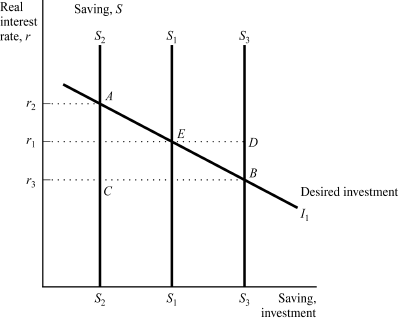 26. Exhibit: IS*–LM*

A small open economy with a floating exchange rate is initially at equilibrium A with  equilibrium exchange rate e2, and equilibrium output Y1. If there is a monetary expansion to the new equilibrium will be at ____, holding everything else constant.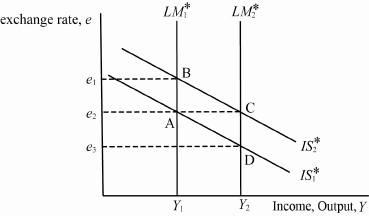 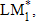 27. The market value of all final goods and services produced within an economy in a given period of time is called:28. If there is a fixed-exchange-rate system, then in the long run:29. If the consumption function is given by C = 150 + 0.85(Y – T) and T increases by 1 unit, then saving30. The theory of liquidity preference states that, other things being equal, an increase in the real money supply will:31. Exhibit: IS–LM Monetary Policy

Based on the graph, starting from equilibrium at interest rate r1 and income Y1, a decrease in the money supply would generate the new equilibrium combination of interest rate and income: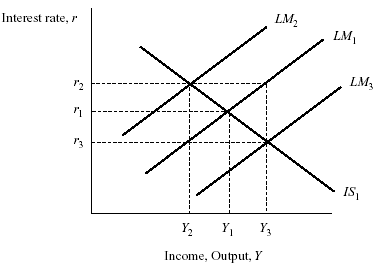 32. In the Mundell–Fleming model, if the economy is operating at or below the natural level in the short run, then in the long run the price level will fall, the exchange rate will ______, and net exports will ______ to restore the economy to its natural rate.33. Under a floating system, the exchange rate:34. An example of a nominal variable is the:35. The marginal propensity to consume is:36. Assume that a tire company sells four tires to an automobile company for $400, another company sells a compact disc player for $500, and the automobile company puts all of these items in or on a car that it sells for $20,000. In this case, the amount from these transactions that should be counted in GDP is:37. In a small open economy, if consumers shift their preference toward Japanese cars, then net exports:38. Exhibit: Saving, Investment, and the Interest Rate 2

The economy begins in equilibrium at point E, representing the real interest rate r1 at which saving S1 equals desired investment I1. What will be the new equilibrium combination of real interest rate, saving, and investment if there is a tax law change that makes investment projects less profitable and decreases the demand for investment goods (but does not change the amount of taxes collected in the economy)?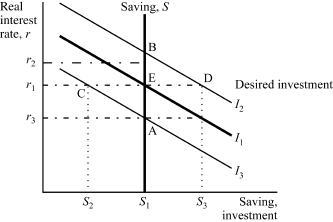 39. In principle, the GDP accounts should—but do not—have an imputation for:40. The central bank in the United States is the:41. All of the following are considered major functions of money except as a:42. During the Great Depression, countries that devalued their currencies generally ______, whereas countries that maintained the old exchange rate ______.43. In the United States, bank reserves consist of:44. In a small open economy with a floating exchange rate, if the government increases the money supply, then in the new short-run equilibrium, the:45. Assume that the consumption function is given by C = 200 + 0.7(Y – T), the tax function is given by T = 100 + 0.2Y, and Y = 50K0.5L0.5, where K = 100. If L increases from 100 to 144, then consumption increases by:1. c2. c3. d4. c5. b6. b7. c8. b9. b10. a11. c12. c13. c14. d15. b16. b17. d18. b19. a20. a21. a22. d23. a24. c25. a26. d27. b28. a29. b30. a31. a32. c33. a34. a35. a36. a37. c38. a39. b40. d41. b42. d43. b44. b45. a46. c47. a48. b49. c50. b51. d 52. a53. c54. a55. a56. c57. b58. d59. b60. dReal GDP (2021)Real GDP annual growth rate (2021)Country A20004%Country B25003%